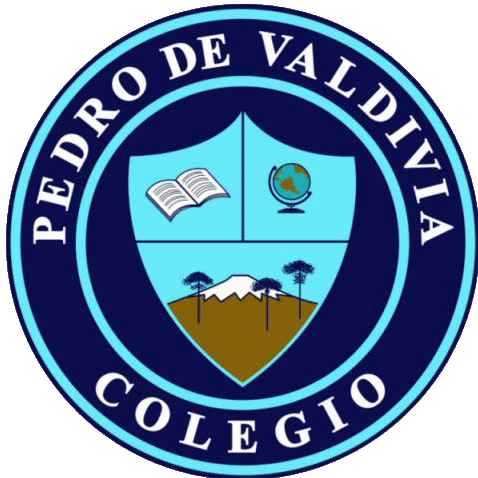 GUÍA Nº 3 PLANOS Y ENCUADRESARTES VISUALESCONTENIDOTIPOS DE PLANOS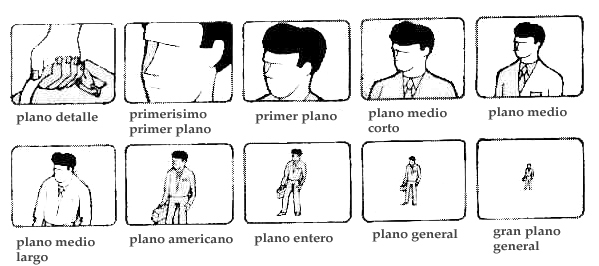 EXPLICACIÓN DE CADA PLANO FOTOGRÁFICO Te quiero contar que todas las fotografías que te mostraré, han sido tomadas por mi, las muestro para que veas que no es algo que sólo grandes fotógrafos realizan, sino que todos podemos hacerlo.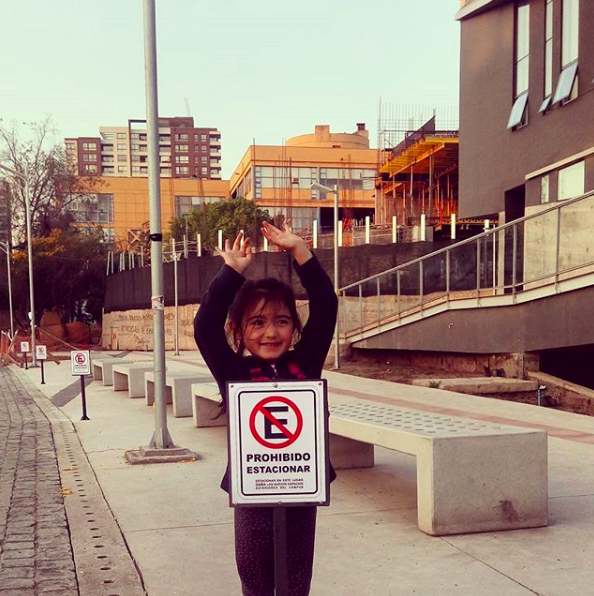 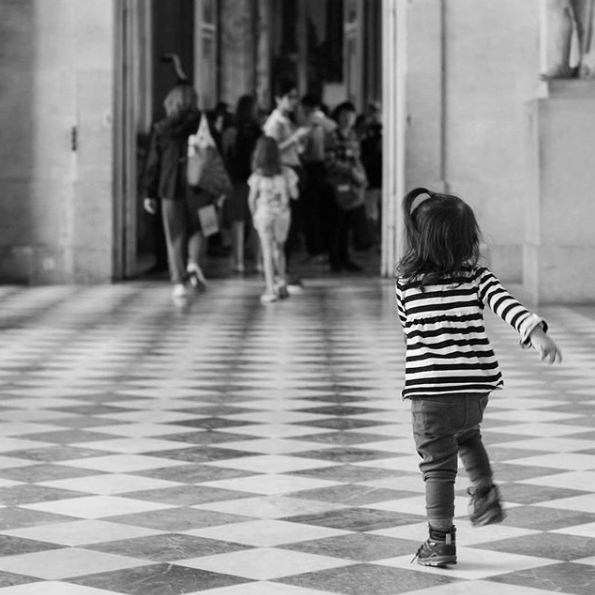 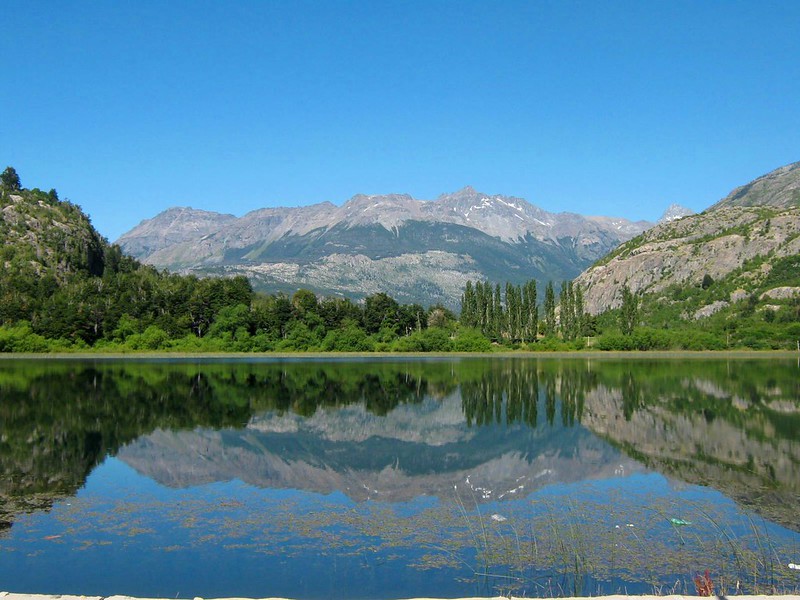 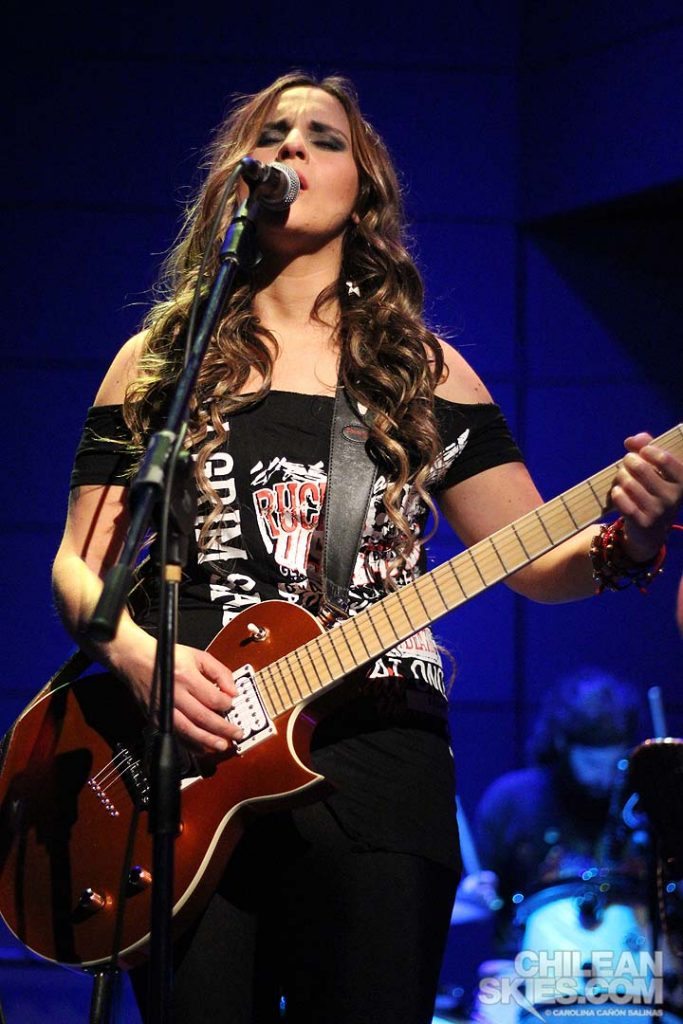 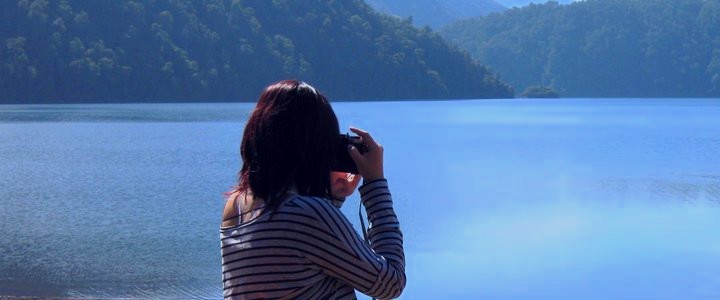 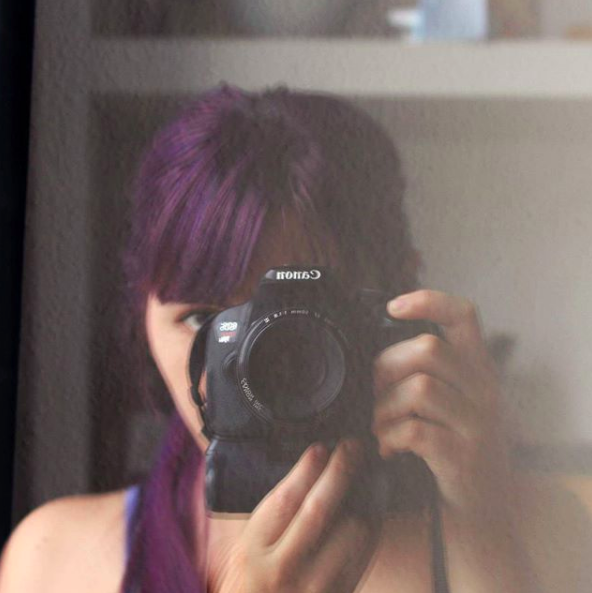 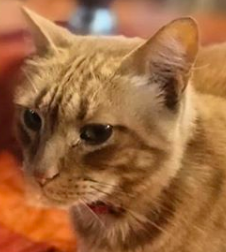 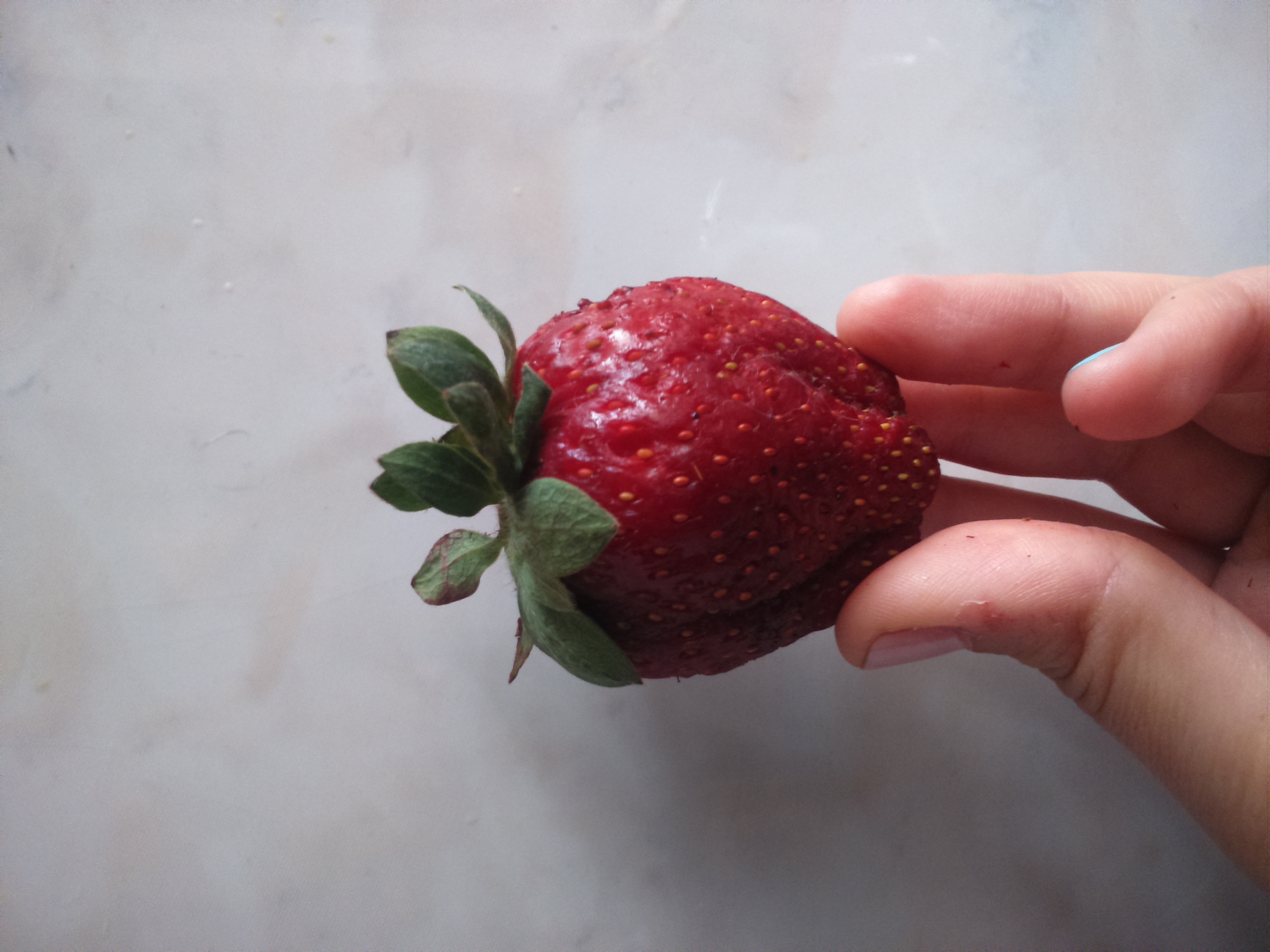     PRIMERISIMO PRIMER PLANO 1                                                         PLANO DETALLE 1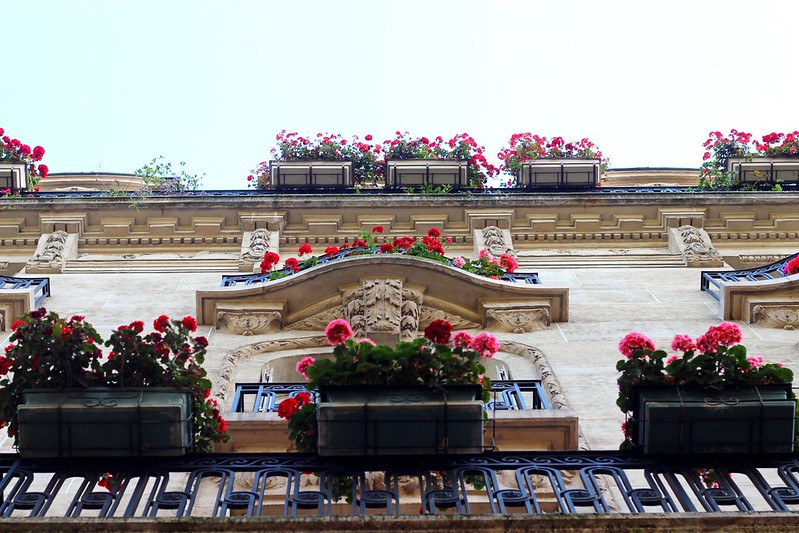 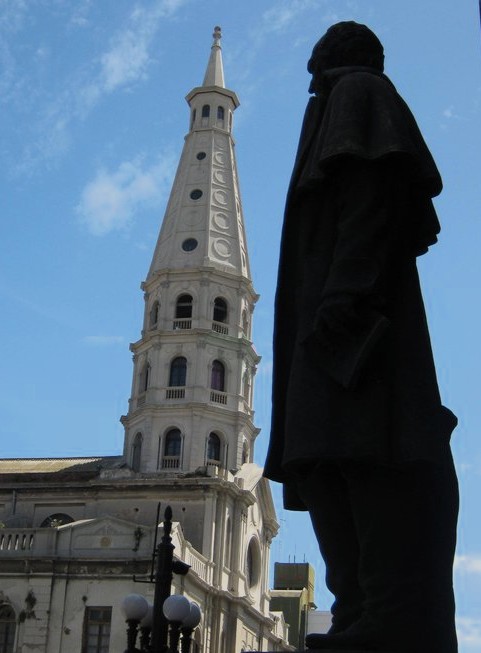 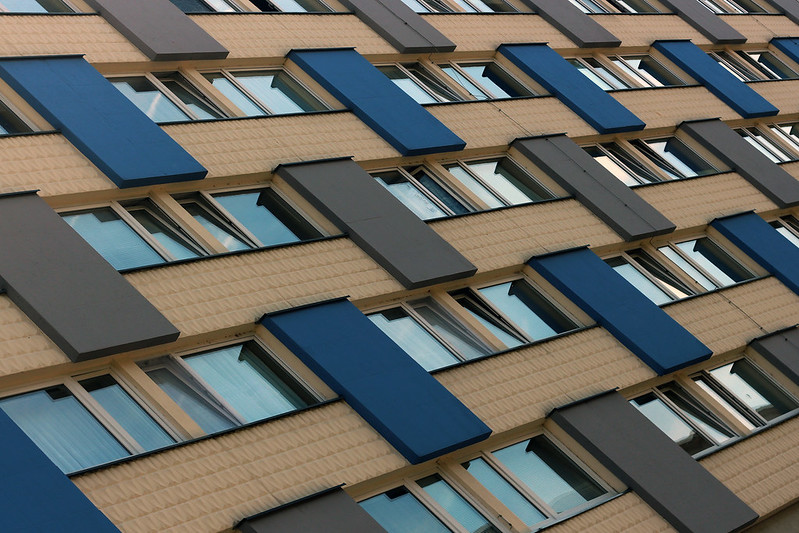 ACTIVIDAD:EXPERIMENTAR CON LOS DISTINTOS PLANOS Y ESCUADRES FOTOGRÁFICOSESTE TRABAJO DE DIVIDE EN 3 PARTES:PARTE 1: Experimentar con todos los planos fotográficos recién vistos (8 tipos de planos), aplicando distintos encuadres cuando lo estimes conveniente. Enviarme estas 8 fotografías para corregir aspectos técnicos.PARTE 2: Definir una temática (mi familia, mi habitación, mis actividades, etc) y elegir 5 tipos de planos diferentes y ocupar distintos encuadres para representar mediante fotografías. Escribir en tu croquera tu propuesta temática y tipos de planos y encuadres que ocuparás. Enviar tu propuesta a mi correo o whatsappPARTE 3:Tomar las fotografías escritas en tu propuesta y enviarlas a mi correo o whatsapp con una breve explicación de tu trabajo y un titulo que represente tu serie fotográfica.FECHAS DE ENTREGA:PARTE 1: 15 DE JUNIOPARTE 2: 22 DE JUNIOPARTE 3 + AUTORVALUACIÓN: 03 DE JULIORECUERDA: Cuando termines cada parte de la entrega, DEBES envíamela por correo o whatsapp porque es ese el momento donde se corrigen aspectos de tu trabajoCualquier duda que tengas, envíame un correo a profecarocanon@gmail.com o un whatsapp a +56966177508                             EJEMPLO: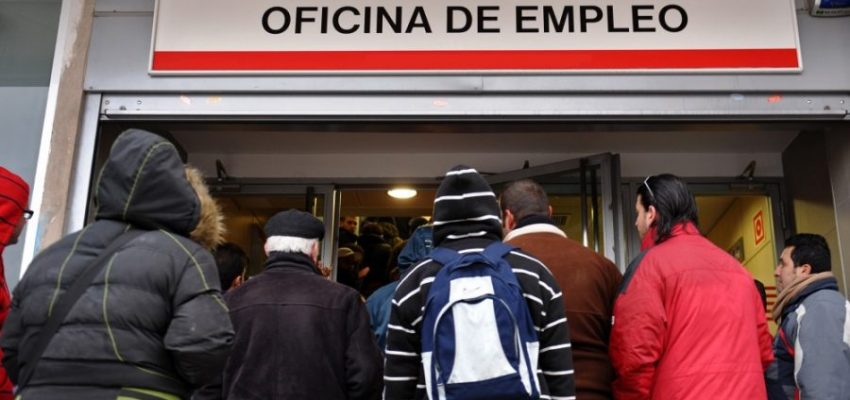 NOMBRE:CURSO:7° BásicoFECHA DE ENTREGAFECHA DE ENTREGA15 Y 22 DE JUNIO / 03 DE JULIO15 Y 22 DE JUNIO / 03 DE JULIO   OBJETIVO DE APRENDIZAJE - OA Nº3: Crear trabajos visuales a partir de la imaginación, experimentando con fotografía- OA Nº5: Interpretar relaciones entre propósito expresivo del trabajo artístico personal y utilización de lenguaje visual   OBJETIVO DE APRENDIZAJE - OA Nº3: Crear trabajos visuales a partir de la imaginación, experimentando con fotografía- OA Nº5: Interpretar relaciones entre propósito expresivo del trabajo artístico personal y utilización de lenguaje visual   OBJETIVO DE APRENDIZAJE - OA Nº3: Crear trabajos visuales a partir de la imaginación, experimentando con fotografía- OA Nº5: Interpretar relaciones entre propósito expresivo del trabajo artístico personal y utilización de lenguaje visualHABILIDADES DEL O.AHABILIDADES DEL O.AHABILIDADES DE LA GUIA   OBJETIVO DE APRENDIZAJE - OA Nº3: Crear trabajos visuales a partir de la imaginación, experimentando con fotografía- OA Nº5: Interpretar relaciones entre propósito expresivo del trabajo artístico personal y utilización de lenguaje visual   OBJETIVO DE APRENDIZAJE - OA Nº3: Crear trabajos visuales a partir de la imaginación, experimentando con fotografía- OA Nº5: Interpretar relaciones entre propósito expresivo del trabajo artístico personal y utilización de lenguaje visual   OBJETIVO DE APRENDIZAJE - OA Nº3: Crear trabajos visuales a partir de la imaginación, experimentando con fotografía- OA Nº5: Interpretar relaciones entre propósito expresivo del trabajo artístico personal y utilización de lenguaje visualConocer tipos de planos fotográficosConocer tipos de planos fotográficosX   OBJETIVO DE APRENDIZAJE - OA Nº3: Crear trabajos visuales a partir de la imaginación, experimentando con fotografía- OA Nº5: Interpretar relaciones entre propósito expresivo del trabajo artístico personal y utilización de lenguaje visual   OBJETIVO DE APRENDIZAJE - OA Nº3: Crear trabajos visuales a partir de la imaginación, experimentando con fotografía- OA Nº5: Interpretar relaciones entre propósito expresivo del trabajo artístico personal y utilización de lenguaje visual   OBJETIVO DE APRENDIZAJE - OA Nº3: Crear trabajos visuales a partir de la imaginación, experimentando con fotografía- OA Nº5: Interpretar relaciones entre propósito expresivo del trabajo artístico personal y utilización de lenguaje visualAplicar distintos planos fotográficosAplicar distintos planos fotográficosX   OBJETIVO DE APRENDIZAJE - OA Nº3: Crear trabajos visuales a partir de la imaginación, experimentando con fotografía- OA Nº5: Interpretar relaciones entre propósito expresivo del trabajo artístico personal y utilización de lenguaje visual   OBJETIVO DE APRENDIZAJE - OA Nº3: Crear trabajos visuales a partir de la imaginación, experimentando con fotografía- OA Nº5: Interpretar relaciones entre propósito expresivo del trabajo artístico personal y utilización de lenguaje visual   OBJETIVO DE APRENDIZAJE - OA Nº3: Crear trabajos visuales a partir de la imaginación, experimentando con fotografía- OA Nº5: Interpretar relaciones entre propósito expresivo del trabajo artístico personal y utilización de lenguaje visualConocer tipos de encuadre fotográficoConocer tipos de encuadre fotográficox   OBJETIVO DE APRENDIZAJE - OA Nº3: Crear trabajos visuales a partir de la imaginación, experimentando con fotografía- OA Nº5: Interpretar relaciones entre propósito expresivo del trabajo artístico personal y utilización de lenguaje visual   OBJETIVO DE APRENDIZAJE - OA Nº3: Crear trabajos visuales a partir de la imaginación, experimentando con fotografía- OA Nº5: Interpretar relaciones entre propósito expresivo del trabajo artístico personal y utilización de lenguaje visual   OBJETIVO DE APRENDIZAJE - OA Nº3: Crear trabajos visuales a partir de la imaginación, experimentando con fotografía- OA Nº5: Interpretar relaciones entre propósito expresivo del trabajo artístico personal y utilización de lenguaje visualAplicar dintintos encuadres fotográficosAplicar dintintos encuadres fotográficosx   OBJETIVO DE APRENDIZAJE - OA Nº3: Crear trabajos visuales a partir de la imaginación, experimentando con fotografía- OA Nº5: Interpretar relaciones entre propósito expresivo del trabajo artístico personal y utilización de lenguaje visual   OBJETIVO DE APRENDIZAJE - OA Nº3: Crear trabajos visuales a partir de la imaginación, experimentando con fotografía- OA Nº5: Interpretar relaciones entre propósito expresivo del trabajo artístico personal y utilización de lenguaje visual   OBJETIVO DE APRENDIZAJE - OA Nº3: Crear trabajos visuales a partir de la imaginación, experimentando con fotografía- OA Nº5: Interpretar relaciones entre propósito expresivo del trabajo artístico personal y utilización de lenguaje visualManejar el lenguaje fotográfico en sus aspectos básicosManejar el lenguaje fotográfico en sus aspectos básicosx   OBJETIVO DE APRENDIZAJE - OA Nº3: Crear trabajos visuales a partir de la imaginación, experimentando con fotografía- OA Nº5: Interpretar relaciones entre propósito expresivo del trabajo artístico personal y utilización de lenguaje visual   OBJETIVO DE APRENDIZAJE - OA Nº3: Crear trabajos visuales a partir de la imaginación, experimentando con fotografía- OA Nº5: Interpretar relaciones entre propósito expresivo del trabajo artístico personal y utilización de lenguaje visual   OBJETIVO DE APRENDIZAJE - OA Nº3: Crear trabajos visuales a partir de la imaginación, experimentando con fotografía- OA Nº5: Interpretar relaciones entre propósito expresivo del trabajo artístico personal y utilización de lenguaje visualVISITA EL SIGUIENTE LINK PARA VER VIDEO EXPLICATIVO DEL CONTENIDO DE ESTA GUÍA: https://youtu.be/fEQ0uu2oG78 Si tienes dudas o consultas, puedes revisar la página https://profecarocanon.wixsite.com/colegiopdv donde encontrarás todo el material del curso.